Escola CEME Recanto da Criança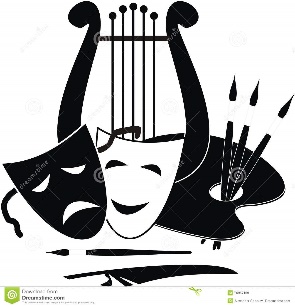 Atividades Remotas/não presenciaisData: 25/06/2020 Professora: Amanda RochaDisciplina: ArteAluno(a):_____________________________________________________Turno: mat/vesp.Série: 1º  anoEU E MINHA EXPRESSÃO: CONTINUAÇÃO DO CONTEÚDO DA AULA ANTERIORLER COM OS SEUS FAMILIARES O TEXTO DO LDI NA PÁGINA 16NESSA PÁGINA VAMOS FALAR COMO NOSSO CORPO FALA, ATRAVÉS DAS EXPRESSÕES FACIAIS.TAMBÉM IREMOS INICIAR O ESTUDO DO TEATRO, DA INTERPRETAÇÃO.RELEMBRANDO: AUTORRETRATO=QUANDO NÓS NOS DESENHAMOS.AtividadesNA PÁGINA 16, NOS ESPAÇOS PEDIDOS, VOCE IRÁ DESENHAR O SEU AUTORRETRATO, COM AS EXPRESSÕES PEDIDA. PARA FACILITAR SEU TRABALHO DE DESENHO, UTILIZE UM ESPELHO PARA PODER VISUALIZAR MELHOR SUAS EXPRESSÕES.DEPOIS POSTE A FOTO DA SUA ATIVIDADE. BEIJOS COLORIDOS!!!